Общество с ограниченной ответственностью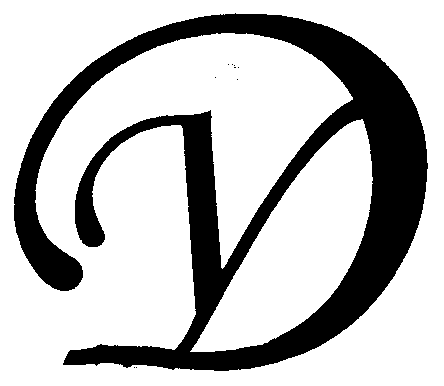 Управляющая организация «Умный дом»Россия, Тверская область, г.Удомля, ул.Попова, д.26, оф.22, тел./факс: (48255) 52571, 54074 моб.тел.: +79157199560,  SIP ID: 0024547683, e-mail: upravdom@udomlya.ru, интернет-сайт: www.udom-lya.ruСведения о расходах по отдельным статьям затрат за год: - управление многоквартирным домом, - вывоз ТБО, - ремонтная служба управляющей организации, - содержание, текущий ремонт и аварийное обслуживание сетей отопления, водопровода, канализации, ливнестоков,- содержание, текущий ремонт и аварийное обслуживание электрических сетей, - ремонт и обслуживание лифтового хозяйства,размещены на официальном сайте управляющей организации www.udom-lya.ru.Сведения о расходах, понесенных в связи с оказанием услуг по управлению многоквартирным домом по ул.Автодорожная-2/1Сведения о расходах, понесенных в связи с оказанием услуг по управлению многоквартирным домом по ул.Автодорожная-2/1Сведения о расходах, понесенных в связи с оказанием услуг по управлению многоквартирным домом по ул.Автодорожная-2/1Период: Декабрь 2010 г. - Декабрь 2011 г.Период: Декабрь 2010 г. - Декабрь 2011 г.Период: Декабрь 2010 г. - Декабрь 2011 г.Наименование работ (услуг)Расходы (руб.)Расходы (руб./кв.м.)Наименование работ (услуг)Расходы (руб.)Расходы (руб./кв.м.)Общая площадь помещений в доме (кв.м.)4 824,80Вывоз ТБО63 099,651,01  Ремонт и обслуживание лифтового хозяйства95 535,871,52  Продление срока эксплуатации22 714,00Содержание и текущий ремонт лифтового хозяйства (ООО "Лифтсервис+")72 821,87Содержание и текущий ремонт инженерных сетей267 644,004,27  Восстановительный ремонт электрических сетей (восстановление электрической проводки после пожара)12 815,05Отопление, водопровод, канализация, ливнестоки (содержание, текущий ремонт и аварийное обслуживание)197 811,00Электрические сети (содержание, текущий ремонт и аварийное обслуживание)57 017,95Содержание помещений общего пользования и уборка земельного участка326 999,535,21  Благоустройство территории, ремонт МАФ, окраска911,96Вывоз КГО9 360,81Дезинсекция и дератизация10 530,37Механизированная уборка придомовой территории19 052,48Уборка мест общего пользования и придомовой территории287 143,91ставка дворников132 600,00ежемесячная премия (25%)33 150,00доплата за уборку снега (13%, 6 мес.)9 282,00отпускные14 002,56отчисления во внебюджетные фонды на заработную плату64 649,82общеэксплуатационные расходы (зарплата ИТР, инвентарь и материалы)16 230,90налоги17 228,63Текущий ремонт общей собственности41 351,000,66  Прочие ремонтные работы (ремонтная служба управляющей организации)35 964,75Ремонт кровли1 142,00Ремонт подъездов и крылец4 244,25Управление многоквартирным домом119 676,881,91  Электроснабжение мест общего пользования и придомовой территории3 688,350,06  Итого917 995,2814,64  